Электронные таблицы (на примере Excel)Задание 1В каком году Дэн Бриклин и Роберт Фрэнкстон разработали первую программу электронной таблицы VisiCalc?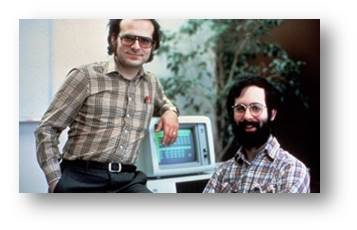 1) 1974                2) 1978            3) 1976              4) 1979Задание 2Какой процессор называется табличным:1) Предназначенный для работы с программами компании MicrosoftOffice.2) Предназначенный для работы с любыми программами.3) Предназначенный для работы с электронными таблицами.Задание 3Какие задачи можно решать с помощью табличных процессоров.1) Графически представлять данные с помощью графиков и диаграмм.2) Вычислять и анализировать данные, а также пересчитывать значения при изменении данных.3) Создавать электронные таблицы.4)  Удалять ячейки.5) Открывать, редактировать и сохранять электронные таблицы в файле.6) Выводить на печать электронные таблицы.Задание 4Что отражается в строке заголовка?1) Название программы.2) Название документа.3) Кнопки управления окном.4) Информация о возможных действиях пользователя.5) Информация о текущем состоянии таблицы.Задание 5Как в электронных таблицах обозначаются столбцы?1) Буквами русского алфавита. Например,А, Б и так далее Я, АА, АБ и так далее.2) Столбцы нумеруются цифрами.3) Буквами латинского алфавита. Например, А, В и так далее; Z, AA, AB и так далее.Задание 6При указании адреса ячейки всегда1) На первом месте указывают имя столбца, а на втором номер строки.2) На первом месте указывают номер строки, а на втором имя столбца.3) Указывают только имя столбца или только номер строки.Задание 7Что называют табличным курсором?1) Табличный курсор - это выделенный прямоугольник, который можно поместить в любую ячейку. 2) Табличный курсор - это диапазон выделенных ячеек. 3) Табличный курсор - это ячейка А1. Задание 8Из чего состоит адрес диапазона ячеек?1) Адрес диапазона состоит из адресов каждой ячейки, разделённых двоеточием.2) Адрес диапазона состоит из адресов нижней правой и верхней левой ячеек, разделённых двоеточием.3) Адрес диапазона состоит из адресов верхней левой и нижней правой ячеек, разделённых двоеточием.Задание 9Перечислите режимы работы электронных таблиц.1) Режим заполнения таблицы.2) Режим формирования таблицы.3) Режим отображения таблицы.4) Режим выполнения вычислений.5) Режим вывода на печать таблицы.Задание 10Запишите результат вычисления по формуле. 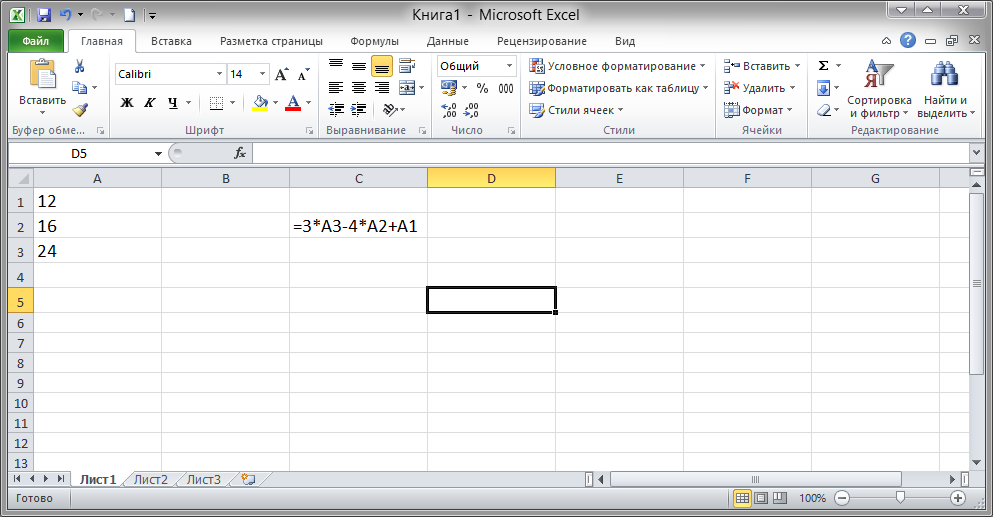 Запишите число: ___________________________